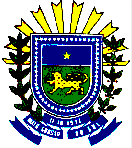 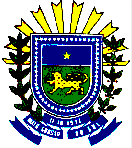 06/03/13ESTADO DE MATO GROSSO DO SUL SECRETARIA DE ESTADO DE FAZENDASUPERINTENDENCIA DE ADMINISTRAÇÃO TRIBUTARIA COORDENADORIA ESPECIAL DE TECNOLOGIA DE INFORMAÇÃOUNIDADE DE GESTÃO DE DOCUMENTOS FISCAIS ELETRÔNICOSCIRCULAR N° 003/2019-UGDFEÀSEMPRESAS INTERVENTORAS DE ECFASSUNTO: Dispensa de apresentação de atestados de intervenção (AI) e leituras X na prestação de contas.Senhor Interventor,Visando à simplificação do processo de prestação de contas e à economia de papel, sem que haja prejuízo aos controles fiscais, ficam as empresas interventoras dispensadas, a partir desta data, da apresentação das vias impressas do AI, das Leituras X e do Relatório Gerencial “Identificação do PAF-ECF” quando da entrega do relatório em planilha própria emitida pelo sistema AUTOCOMWEB, ficando mantida a exigência de entrega dos lacres retirados ou inutilizados, conforme segue:Subanexo VII ao Anexo XVIII:Art. 33 ...§ 6º A empresa interventora deve apresentar à UNICAC, em planilha própria emitida pelo sistema AUTOCOMWEB e impresso em duas vias, relatório de prestação de contas, contendo os seguintes documentos e materiais que devem ser apresentados na prestação de contas, relativamente a cada intervenção: 
I - uma via impressa do AI, de que trata o § 4º deste artigo;
II - as Leituras X emitidas na forma do inciso III do art. 28;
III - o Relatório Gerencial “Identificação do PAF-ECF” do Menu Fiscal do PAF-ECF relativo ao ECF objeto da intervenção técnica;
IV - lacres retirados ou inutilizados quando da intervenção.
 Campo Grande – MS, 5 de novembro de 2.019.Edson Massacazu OchigameGestor da Unidade de Gestão de Documentos Fiscais Eletrônicos